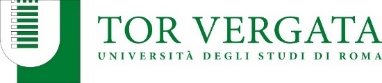 SCHEDA DI INSEGNAMENTOCorso di Studi: Scienze MotorieInsegnamento: Cinema e sportCoordinatore: Anno di corso: 2020/2021Semestre: IICFU InsegnamentoSettore scientifico disciplinare: M-EdF/01Numero crediti formativi (CFU): 3 CFUDocenti: Antonio Valerio SperaINFORMAZIONI GENERALIPrerequisiti Nessuno________________________________________________________________________________Obiettivi FormativiObiettivo del corso è fornire un'ampia conoscenza dell'evoluzione del rapporto tra audiovisivo e sport.Risultati di apprendimento attesi Conoscenza generale della storia del cinema sportivo Conoscenza e capacità di comprensione (knowledge and understanding)Analizzare le dinamiche tra cinema e sport in riferimento ad eventi sportivi e culturali.Capacità di applicare conoscenza e comprensione (Applying knowledge and understanding)Comprendere le potenzialità del prodotto audiovisivo d'argomento sportivo per applicarle nell'organizzazione e nella promozione di eventi culturali e sportivi.Abilità comunicative (communication skills)Autonomia di giudizio (making judgements)Capacità di comprendere le tecniche ed i metodi applicabili ai prodotti audiovisivi e ai film di argomento sportivo.SYLLABUS Il corso si propone di analizzare il rapporto tra cinema e sport, dalla fine del XIX secolo fino ad oggi. Si ripercorreranno le varie tappe dell'incontro tra Settima Arte e attività sportiva, in particolare esaminando i documentari ufficiali dei Giochi Olimpici e gli "sport movies" italiani e stranieri.Testi consigliatiDispense fornite dal docenteMODALITÀ DI INSEGNAMENTOLezioni frontaliMODALITÀ DI VERIFICA DELL’APPRENDIMENTOTest scritto a risposta chiusaATTIVITÀ DI SUPPORTONessunaRicevimento studentiSu appuntamento